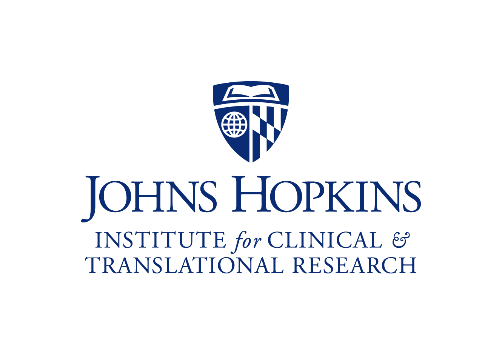 Capital Region Research (CAPRES)Suburban Hospital, Sibley Memorial Hospital, Howard County General HospitalInpatient COVID ResearchCAPRES Contacts:Website:  ictr.johnhopkins.edu/capital-region-research-capres1Study TeamA site PI must be identified and listed in the IRB application ( Section 10, Item 1)If CAPRES research staff are needed to facilitate the study, is there a budget for coordinator support?2Lab SamplesThere are no BSL2 research labs onsite to process COVID samples PK samples cannot be collectedAll other samples must be sent via hospital lab courier to the JH Microlab for pickup by JH study team Lab and shipping supplies will need to be provided to the site3Study DrugPrepare Investigational Drug Data Sheet for each product (Section 21, Item 10, sub-Item 13) 4IRB/ContractingThe community hospital will need to be listed on the eIRB application (Section 10) and the study reviewed/approved by the local Research Review Committee prior to enrollment If industry sponsored, sites can be added to the same contract and budget if approved by the sponsor5Department of Nursing ReviewSite Chief Nursing Officers will need to sign off on the Department of Nursing Review documentJackie LobienDirector301-896-3122JLobien1@jhmi.eduMark Sulkowski, MDAssociate Deanmsulkowski@jhmi.edu